ООО «Сибирь Технология»630128, Новосибирск, Инженерная 4а, оф. 417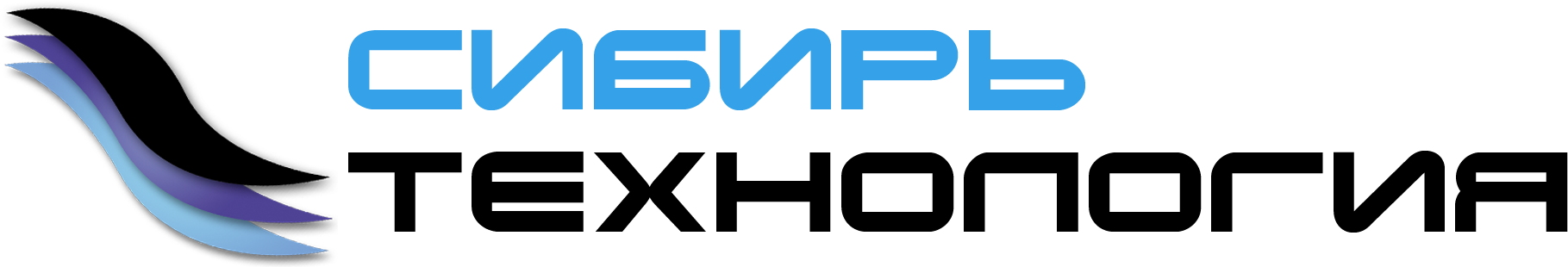 тел: +7 (383) 363 61 02, +7 (383) 363 62 07факс: +7 (383) 363 62 08www.sib-ndt.ruinfo@sib-ndt.ruОпросный лист для выбора твердомера.Контактная информация:Организация___________________________________________________Адрес__________________________________________________________Контактное лицо________________________________________________Должность______________________________________________________Телефон________________________________________________________Факс___________________________________________________________E-mail__________________________________________________________Материалы какого типа предполагается изучать? Другие материалы (укажите какие): ___________________________________Диапазоны твердости (укажите минимальную твердость и максимальную)__________________________________________________________________________________________________________________________________________________________________Размер и форма образцов______________________________________________________________________________________________________________________________________________________________________________________________________________________________________________________________________________________________________________________________________________________________________________________________________________________Требуемый тип индентераДиапазон нагрузок Бринелль, (максимальная нагрузка, кгс)		10	30	250	750	3000Роквелл, (максимальная основная нагрузка, кгс)	50	90	140	150Виккерс, (максимальная нагрузка, кгс)	0,1	 1	5	10	30	100СуперРоквелл_(максимальная основная нагрузка, кгс)	15	30	45Нужны ли Вам следующие опции?:Автоматическое измерение отпечатка и расчет единиц твердости   Да	НетАвтоматическая смена индентеров	Да	НетАвтоматическая смена объективов	Да	НетАвтоматический подъем столика		Да	НетАвтоматическое перемещение столика по осям X-Y	Да	НетКакое оборудование применяется на Вашем предприятии для измерения твердости в настоящий момент? _____________________________________________________________________________________________________________________________________________________________________________________________________________________________________________________________________________ Необходима ли модернизация оборудования? 		Да	НетОтметьте, пожалуйста, пункты, по которым Вы бы хотели доработать оборудование:Автоматический расчет чисел твердости Автоматический подъем столикаПеремещение столика по X-YДополнительные пожелания _________________________________________________________________________________________________________________________________________________________________________________________________________________________________________________________________________________________________________________________________________________________________________________________________________________________________________________________________________________Черные металлы
Цветные металлы
Спеченные карбиды
Композиты
Керамика Стекло
Покрытия
Полимеры
Пластик
Минералы ВиккерсКнупСуперРоквелл Шкала Т (шарик)Шкала N (конус)Бринелль: шарик Ø1 мм.шарик Ø1,25 мм шарик Ø2 ммшарик Ø 2,5ммшарик Ø5 ммшарик Ø10мм Роквелл: конусшарик
